Memorandum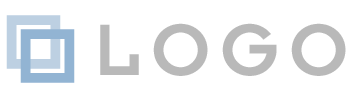 To:		14th Annual Integrity Awards Selection Committee (2024)From:		[Endorser’s Name, Title]Date: 		[Date Written]Subject:	[Name of Nominee]_Integrity Award Nomination EndorsementI am submitting this memo to confirm that I have read the Nomination for [Name of Nominee] and can attest, to the extent of my knowledge, that that Nomination is an accurate reflection of the nominee’s contributions to integrity/ethics at UC San Diego.I have known the nominee for [length of time] as a [colleague/supervisor/coworker/mentor/etc]. Based on my experiences with the nominee, I [without reservation/with reservations] endorse this nomination.[endorsers may choose to include more here that explains their either “without reservation” or “with reservation” endorsement. Narration from the Endorser as to their reasons for endorsing the nomination are very helpful to the selection committee]